Resoluciones #055 - #065Resoluciones #055 - #065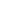 